Date :						Stand No :		Shell Scheme Stand :   (     )			Space Only Stand:   (     )Company Name :				Contact Name :                                                                                                       Company Address :Post Code :Contact Tel No :				Email :        GP1    Infill Graphics           £140.00                    GP2     Seamless Graphics    £185.00     Per 1mtr Wide (apx) Panel Section	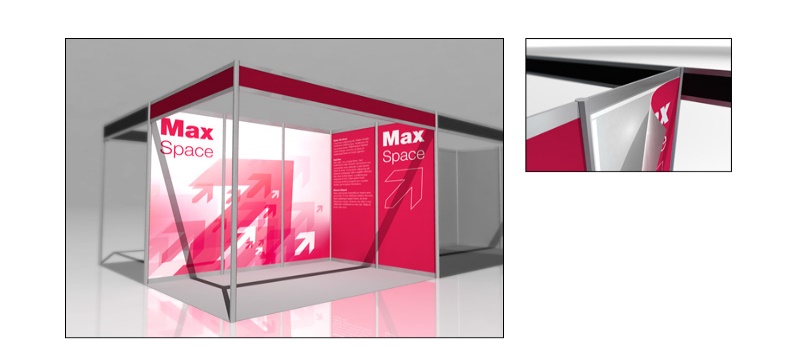 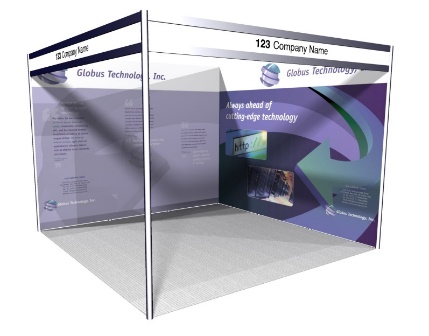 All artwork to be pre-prepared and supplied by Exhibitor – High Resolution PDF FormatAll Graphic Orders to be received no later than the 25th February 2022Full payment required with receipt of order.  BACS Electronic Bank payment details will be provided on relevant Invoice as raised.  Cheques to be made payable to “Lion Exhibition Services Ltd”.  To process your order, please complete above order form, Scan completed form and Email to info@lionexhibitions.com.  If you do have any queries please contact Andy Guest :-  +44 (0)7826 906514Full Height Foamex Panel System Graphic Options Unit PriceQtyTotalGP1Full Colour S/S Graphic Infill Panel @ 2354mm x  970mm W£140.00GP2Full Colour S/S Graphic Seamless Panel @ 2.5m x 1m W (apx)£185.00DX1Graphic Panel Disposal Charge (Per Panel)£10.00Sub TotalVAT20%TOTAL